In the name of Allah, the most Merciful, the most Kind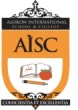  & COLLEGE5/1, Shah Ali Bag, Mirpur-1, Dhaka-1216Tel: 02 8035013, 02 9000574               EIIN 135252 College Code 1220Schedules for Id vacation-2015Principal12 September, 2015VacationReporting DateTimeStudents21 September to 3 October4 OctoberAs per their regular schedule Teachers22 September to 1 October3 October9 am to 1 pmAdmin Staff22 September to 29September30 September9 am to 1 pmAyas22 September to 29 September 30 September9 am to 1 pmSecurity guardMokhles23 September to 29 September30 September9 am to 2 pmSecurity guardFiroz22 September to 30 October1 October9 am to 2 pmSecurity guardMonir Khan29 September to 3 October4 October9 am to 2 pm